РЕСПУБЛИКА  ДАГЕСТАНАДМИНИСТРАЦИЯ МУНИЦИПАЛЬНОГО РАЙОНА«МАГАРАМКЕНТСКИЙ  РАЙОН» ПОСТАНОВЛЕНИЕ №  201 «__29__ » марта  2016г.                                                             с. МагарамкентО проведении месячника по очистке и благоустройству территории	МР «Магарамкентский район»____________________________________________________________________	В целях улучшения санитарно-эпидемиологической обстановки, санитарного и экологического состояния территории МР «Магарамкентский район», руководствуясь Федеральным законом от 30 марта 1999г. № 52-ФЗ «О санитарно- эпидемиологическом благополучии населения» и  приказом Минстроя РД от 18 марта 2016г. № 43 «О проведении месячника по уборке и благоустройству территории при подготовке и проведению Праздника Весны и Труда в Республике Дагестан» п о с т а н о в л я ю:                                                              1. Провести с 01 апреля по 30 апреля 2016 года на территории МР «Магарамкентский район» месячник по санитарной очистке и благоустройству территории МР «Магарамкентский район» в честь празднования Весны и Труда. 2. Провести 30 апреля 2016г. всеобщий субботник по санитарной очистке и благоустройству территории МР «Магарамкентский район».3. Утвердить состав комиссии по проведению месячника по санитарной очистке и благоустройству территории МР «Магарамкентский район» в следующем составе:          Гаджиев А. Г. – заместитель главы администрации МР «Магарамкентский район»       									        Председатель комиссииБегов М.Ю. – директор МКУ «Отдел строительства, архитектуры и ЖКХ»Хидиров С. Г. – директор МУП «ЖКХ» МР «Магарамкентский район»Алиев К. К. – юрисконсульт МКУ «Отдел строительства, архитектуры и «ЖКХ» 5. Предложить руководителям организаций всех форм собственности провести мероприятия по санитарной очистке прилегающей территории в пределах границ ответственности.6. МУП «ЖКХ» организовать сбор и вывоз ТБО, а также ликвидацию стихийных свалок  на территории МР «Магарамкентский район». 7. Жителям индивидуального частного сектора провести мероприятия по санитарной очистке придомовых территорий.8. Рекомендовать главам сельских поселений организовать работу по ликвидации стихийных свалок, взять под контроль очистку прилегающих территорий в дол автодорог,  проходящих по территории МР «Магарамкентский район».9. МУП «ЖКХ» обеспечить организованный сбор и своевременный вывоз ТБО с территории МР «Магарамкентский район».10. Рекомендовать главам сельских поселений при выявлении нарушений в области благоустройства территорий МР «Магарамкентский район» принять меры по привлечению виновных лиц к административной ответственности.  11. Главам сельских поселений еженедельно представлять информацию о ходе проведения месячника в МКУ «Отдел строительства, архитектуры и ЖКХ» МР «Магарамкентский район».		12. Контроль за  исполнением настоящего постановления возложить на заместителя главы администрации МР «Магарамкентский район»  Гаджиева А. Г.Глава муниципального района«Магарамкентский район»                                                               Ф.З. Ахмедов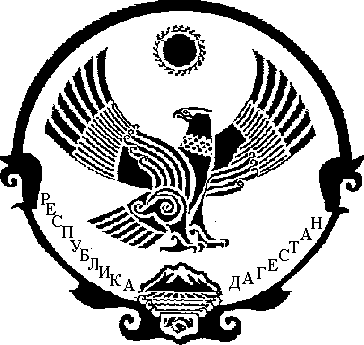 